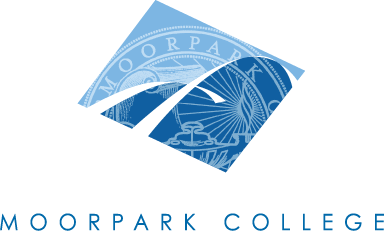 Technical Review Curriculum Sub-CommitteeAGENDANovember 17, 20111:00 – 4:00 pm – A-138Courses to be reviewed:Inactivations/Deletions:	ANSC M02	ANSC M03	ANSC M04	ANSC M06	ANSC M11	ANSC M12BL	ANTH M60R	HUM M19	JOUR M10C	JOUR M13	PE M22A	PE  M22B	PE M75B	PE M79	PE M80
Adjourn at ________ p.m.PositionNamePresentCo-ChairMary ReesCo-ChairLori BennettCurriculum SpecialistGlenela RajpaulLinda SandersInstructional Data SpecialistLaDonna RighettiArticulationLetrisha MaiLibrary ResourcesMary LaBargeTR RepsLydia EtmanJanice FeingoldBeth MegillPresentersPresentersTIMECOURSE IDNOTES1:00ENG M17Outline Update: GE-C2 (Originator: Sydney Sims)1:15MM M20Substantial: (Originator: Tim Samoff)1:30MM M30Substantial: (Originator: Tim Samoff)1:45MM M50Substantial: (Originator: Tim Samoff)2:00THA M02ATechnical: (Originator: John Loprieno)2:15THA M02BTechnical: (Originator: John Loprieno)2:30Theatre Arts Emphasis: GeneralNew Program